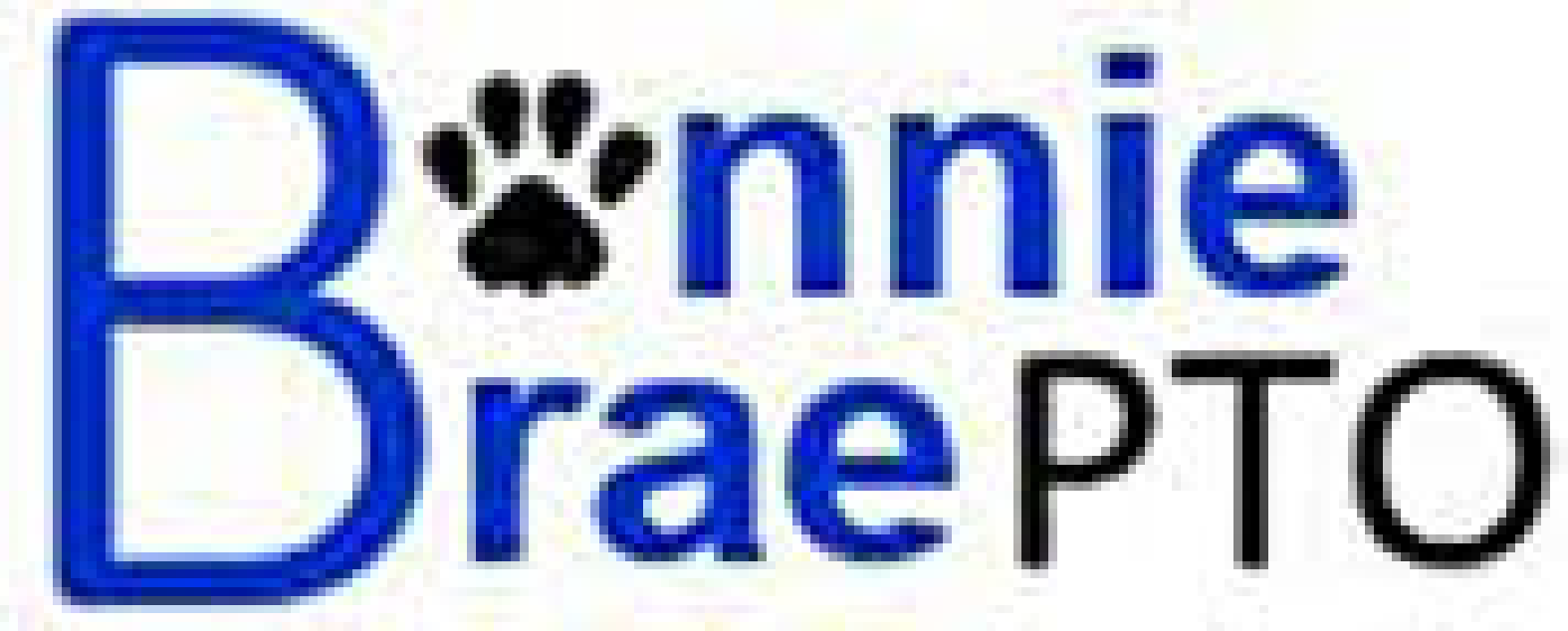 PTO Meeting Minutes December 5, 2019 Welcome								6:03 pm 				Approval of November Minutes  					Board Introductions							President: Pamela LepoldPresident Elect: Karen PriftisTreasurer: Melissa Lowden Secretary: Sarah EngelVP Programs: Nell Evans VP Fundraising: Helen Heilmeier and Lora Hile⇒ PTO MembersPrincipal’s Report April Cage, Kristen Bennink, Jennifer Killingsworth  			6:04 Snowman hunt- bring teachers togetherPlayground is almost readyI-ready assessment Treats for teachers- school is providing next TuesdayCommittee Reports								15 minsTreasurer: monthly financial report- see Treasurer Report- November 2019 2nd grade request: t-shirt $$ for students in need- Vote approved Fundraising:Thanksgiving luncheon report  November direct donation campaign- 30 Days Thankful	$4365-ishNext Fundraising Dinner Night is @  Panera January 29th Programs: Ms. Warr and Ms. Stevenson, and Ms. Miller have 2 are after school activities/programs 	Teachers will communicate with ParentsWe owe Hiedi! She is rocking the responsibility. We will vote on thank you gift at next meeting. 						Inclusion: WIMS updated materials received Volunteers are needed to form Inclusion Committee. Supply drives -kinetic sand, goggles, Home Depot gift cards Unfinished Business				 						 none 		   New Business								 noneAnnouncements							5 minutes 			Updated PTO Website: past agendas, meeting minutes, and budget reports will be available online Thank you, Karen Lee! PTO Heros - Christine Heo, Hector Callazo, Nell Evans Next PTO Meeting - January  9th, Library @ 6:00 pm Movie Night: February 7thBingo Night: March 13th Open Floor: 		                                                                              6:34Gift Cards for teachers Consider funding for students who have lunch debt are in need of lunch 	Also looking at ways to provide lunches directly, Manabags	$250 provided from Sunshine fund to cover the cost of reduced lunches for the next month 	$400 approved for gift cards to contributed to raffle before Winter Break Adjournment  							